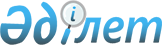 О переименовании улицы села Феклистовка Северного сельского округа района АлтайРешение акима Северного сельского округа района Алтай Восточно-Казахстанской области от 1 июня 2020 года № 1. Зарегистрировано Департаментом юстиции Восточно-Казахстанской области 3 июня 2020 года № 7146
      Примечание ИЗПИ.

      В тексте документа сохранена пунктуация и орфография оригинала.
      В соответствии с пунктом 2 статьи 35 Закона Республики Казахстан от 23 января 2001 года "О местном государственном управлении и самоуправлении в Республике Казахстан", подпунктом 4) статьи 14 Закона Республики Казахстан от 8 декабря 1993 года "Об административно-территориальном устройстве Республики Казахстан", заключением Восточно-Казахстанской областной ономастической комиссии от 11 декабря 2019 года, учитывая мнение жителей села Феклистовка, аким Северного сельского округа РЕШИЛ:
      1. Переименовать улицу Кирова села Феклистовка района Алтай на улицу Қайнар.
      2. Государственному учреждению "Аппарат акима Северного сельского округа района Алтай Восточно-Казахстанской области" в установленном законодательством Республики Казахстан порядке обеспечить:
      1) государственную регистрацию настоящего решения в Департаменте юстиции Восточно-Казахстанской области;
      2) в течении десяти календарных дней после государственной регистрации настоящего решения направление его копии на официальное опубликование в периодические печатные издания, распространяемых на территории района Алтай;
      3) размещение настоящего решения на интернет - ресурсе акима района Алтай после его официального опубликования.
      3. Настоящее решение вводится в действие по истечении десяти календарных дней после дня его первого официального опубликования.
					© 2012. РГП на ПХВ «Институт законодательства и правовой информации Республики Казахстан» Министерства юстиции Республики Казахстан
				
      Аким Северного сельского округа

Р. Мусоболинова
